 UYGULAMALI EĞİTİM ÜCRETLERİNE İŞSİZLİK FONU KATKISI ÖĞRENCİ VE İŞVEREN BİLGİ FORMU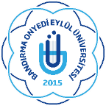 02.12.2016 tarihli ve 6764 sayılı Kanun’un 48’inci maddesi ile 3308 Sayılı Mesleki Eğitim Kanununa eklenen Geçici 12 nci maddesi gereği; aday çırak ve çıraklar ile anılan Kanunun 18 nci madde hükümleri uyarınca işletmelerde mesleki eğitim gören, staj veya tamamlayıcı eğitime devam eden öğrencilere 25 inci maddenin birinci fıkrası kapsamında yapılacak ödemelerin asgari ücretin net tutarının %30 undan az olamayacağı; ödenebilecek en az ücretin yirmiden az personel çalıştıran işletmeler için üçte ikisinin, yirmi ve üzerinde personel çalıştıran işletmeler için üçte birinin 4447 sayılı İşsizlik Sigortası Kanununun 53 üncü maddesinin üçüncü fıkrasının (B) bendinin (h) alt bendi için ayrılan tutardan Devlet katkısı olarak ödeneceği hüküm altına alınmıştır. Söz konusu hüküm kapsamında 3308 Sayılı Mesleki Eğitim Kanununa Göre İşletmelerde Mesleki Eğitim Gören Öğrencilerin Ücretlerinin Bir Kısmının İşsizlik Fonundan Karşılanmasına İlişkin Usul ve Esaslar yayımlanmıştır.Buna göre, yükseköğretim kurumlarında zorunlu uygulamalı eğitime (“işletmede mesleki eğitim” ve “staj”) tabi tutulan ve özel nitelikli işletmelerde ücret karşılığı işletmede meslek eğitimi alan ve staj yapan öğrencilere ödenen ücretin yukarıda belirtilen kısmı İşsizlik Fonundan karşılanacaktır. Kamu Kurum/Kuruluşları ile bunlara ait işletmelerde mesleki eğitim gören, staj yapan ve tamamlayıcı eğitime devam eden öğrenciler, staj yapacak işletme bulunamaması nedeniyle stajını okulda yapan öğrenciler ile öğretim programı gereği staj yapmak zorunda olmayan yükseköğretim kurumu öğrencilerinin yaptıkları stajlar bu kapsam dışıdır. Devamsızlığı olan, hastalık izninde (raporlu) olan öğrencilerin bu günlere karşılık gelen ücretleri ödenmez, işveren bu günlerin ücretlerine tekabül eden ücret desteğinden faydalanamaz. Anılan ücretler her türlü vergiden müstesnadır.NOT-1: Söz konusu ödeme, özel işletmelere aktarım şeklinde yapılacağından, Üniversitemiz öğrencilerinden zorunlu uygulama eğitimine (İşletmede Mesleki Eğitim - Staj) tabi olup, işletmelerle imzaladığı sözleşme gereği ücret alanların Yükseköğretim Kurulu Başkanlığına bildirilebilmesi için öğrenciye ücret ödendiğine dair banka dekontunun ve bu formun eksiksiz olarak doldurulup takip eden ayın 4’üne kadar görevli bilgisayar işletmenine ya da Bölüm Uygulamalı Eğitimler Komisyonunu üyesi Sorumlu Öğretim Elemanına ulaştırılması gerekmektedir. Dekont göndermeyen işyerlerine ödeme yapılmayacaktır.NOT-2: İlgili Birimin Harcama yetkilisi gerekli kontrolleri yaptıktan sonra İşletmede Mesleki Eğitim / Staj Ücret Dekontu Görülmüştür. Devlet Katkı Ödemesi Uygundur sütununu imzalar. Sonra bu bilgi formu Fakülte/Yüksekokul/MYO tarafından daha önce katkı payı istenen işletmelere ait ödeme belgeleri düzenlenmek üzere Merkezi Tahakkuk Birimine üst yazı ile gönderilir.BANDIRMA ONYEDİ EYLÜL ÜNİVERSİTESİ ………………………………………. MESLEK YÜKSEKOKULUBANDIRMA ONYEDİ EYLÜL ÜNİVERSİTESİ ………………………………………. MESLEK YÜKSEKOKULUBANDIRMA ONYEDİ EYLÜL ÜNİVERSİTESİ ………………………………………. MESLEK YÜKSEKOKULUBANDIRMA ONYEDİ EYLÜL ÜNİVERSİTESİ ………………………………………. MESLEK YÜKSEKOKULUBANDIRMA ONYEDİ EYLÜL ÜNİVERSİTESİ ………………………………………. MESLEK YÜKSEKOKULUBANDIRMA ONYEDİ EYLÜL ÜNİVERSİTESİ ………………………………………. MESLEK YÜKSEKOKULUBANDIRMA ONYEDİ EYLÜL ÜNİVERSİTESİ ………………………………………. MESLEK YÜKSEKOKULUBANDIRMA ONYEDİ EYLÜL ÜNİVERSİTESİ ………………………………………. MESLEK YÜKSEKOKULUBANDIRMA ONYEDİ EYLÜL ÜNİVERSİTESİ ………………………………………. MESLEK YÜKSEKOKULUBANDIRMA ONYEDİ EYLÜL ÜNİVERSİTESİ ………………………………………. MESLEK YÜKSEKOKULUÖĞRENCİ BİLGİLERİÖĞRENCİ BİLGİLERİÖĞRENCİ BİLGİLERİÖĞRENCİ BİLGİLERİÖĞRENCİ BİLGİLERİÖĞRENCİ BİLGİLERİÖĞRENCİ BİLGİLERİÖĞRENCİ BİLGİLERİÖĞRENCİ BİLGİLERİÖĞRENCİ BİLGİLERİÖğrencininAdı SoyadıT.C. NoDoğumTarihiOkul NoBölümAdıUygulamalı Eğitim Başlangıç TarihiUygulamalı Eğitim Bitiş TarihiSigortaBaşlangıçTarihiUygulamalı Eğitime Katıldığı Gün SayısıDevam EtmediğiGünlerÖğrenci IBAN NoUygulamalı Eğitim Türü      (  ) İşletmede Mesleki Eğitim     (  ) StajUygulamalı Eğitim Türü      (  ) İşletmede Mesleki Eğitim     (  ) StajUygulamalı Eğitim Türü      (  ) İşletmede Mesleki Eğitim     (  ) StajUygulamalı Eğitim Türü      (  ) İşletmede Mesleki Eğitim     (  ) StajUygulamalı Eğitim Türü      (  ) İşletmede Mesleki Eğitim     (  ) StajİŞLETME BİLGİLERİİŞLETME BİLGİLERİİŞLETME BİLGİLERİİşletme AdıİŞYERİ YETKİLİSİ  Adı Soyadı:  Unvanı      :                                       KAŞE/İMZAİşletme TelefonİŞYERİ YETKİLİSİ  Adı Soyadı:  Unvanı      :                                       KAŞE/İMZAİşletme Vergi NoİŞYERİ YETKİLİSİ  Adı Soyadı:  Unvanı      :                                       KAŞE/İMZAİşletme IBAN Noİşletmede Mesleki Eğitim / Staj Ücret Dekontu Görülmüştür. Devlet Katkı Ödemesi Uygundur.                        Harcama Yetkilisi                                 İmza  İşletme Banka Adıİşletmede Mesleki Eğitim / Staj Ücret Dekontu Görülmüştür. Devlet Katkı Ödemesi Uygundur.                        Harcama Yetkilisi                                 İmza  İşletme Banka Şube Kodu - Hesap Noİşletmede Mesleki Eğitim / Staj Ücret Dekontu Görülmüştür. Devlet Katkı Ödemesi Uygundur.                        Harcama Yetkilisi                                 İmza  İşletme Adresiİşletmede Mesleki Eğitim / Staj Ücret Dekontu Görülmüştür. Devlet Katkı Ödemesi Uygundur.                        Harcama Yetkilisi                                 İmza  